學生默寫練習：默寫後由學生自行校對，學生更感興趣。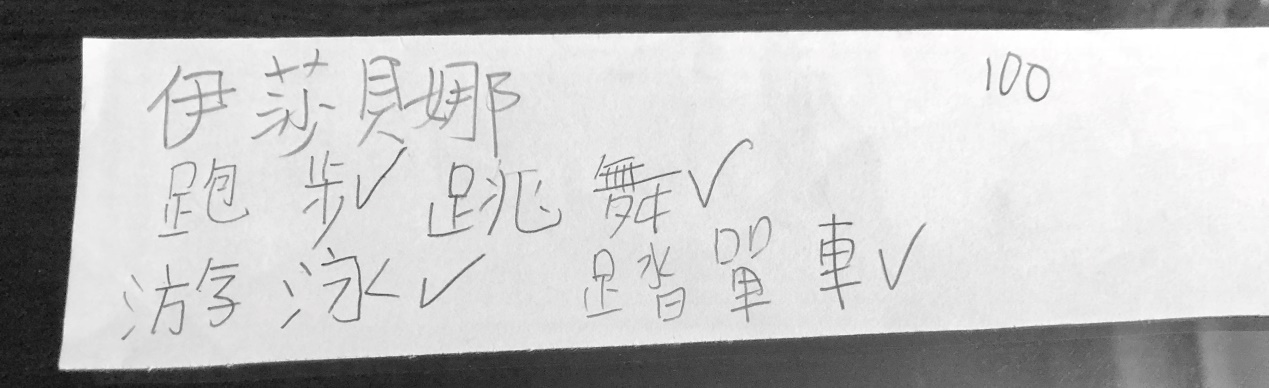 